Технологическая карта урокаПриложение 1Приложение 2Приложение № 3Приложение 4УМКШкола РоссииТема«Разнообразие животных»ПредметОкружающий мирКласс3УчительПокидова Татьяна ВладимировнаТип урокаоткрытие новых знанийОсновные  термины и понятияфауна, зоология, иглокожие, ракообразные, паукообразные, черви, моллюскиЦельактуализировать и упорядочить знания обучающихся о классификации животных по их групповым признакамПланируемые результатыПредметные:обучающиеся научатся классифицировать животных по их групповым признакам;приводить примеры животных различных групп;извлекать нужную информацию из учебника, учебных текстовУУДрегулятивные:уметь определять и формулировать  цель урока, стремиться ее выполнить;составлять  план действий на уроке;оценивать достижения на уроке;осуществлять само и взаимопроверкукоммуникативные:умение работать в паре, в группах;умение слушать и понимать высказывания собеседников, уметь договариваться;аргументировать свою точку зрения, делать выводыпознавательные:ориентироваться в своей системе знаний, отличать новое от известного;осуществлять поиск необходимой информации для выполнения учебных заданий;использовать знако-символические средства (таблицы);уметь осуществлять анализ объектов  с выделением существенных признаковличностные:определять личностный смысл учения на уровне положительного отношения к занятиям по окружающему миру;осуществлять самооценку деятельностиФормы деятельностифронтальная, индивидуальная, парная, групповаяТехнологиисистемно-деятельностный подход;проблемный метод:задания на формирование читательской, математической, естестественно-научной  грамотности;здоровьесберегающие технологииОборудование1) ЭОР: комппьютер, мультимедийный проектор; презентация2) информационные ресурсы: учебник  А.А. Плешаков Окружающий мир. 3 класс, часть 1;рабочая тетрадь А.А. Плешаков. Окружающий мир. 3 класс, часть 1; толковые словарилисты с печатным текстом о животных;конверты с заданиями для групповой работы;3) макеты животных представителей разных групп4) диагностический материал (тест)5) ножницы, клей, фломастеры№ п/пЭтап урокаДеятельность учителяДеятельность обучающихсяМетодический комментарийIОрганизациооный момент-Ребята, посмотрите на доску и произнесите слово, которое там записано.-Давайте пожелаем друг другу чего-нибудь хорошего на каждую букву данного слова.-Я думаю, чтобы наш урок прошёл интересно, вы должны быть активными, дружными, единым целым.-Здравствуйтез-здоровьяд- дружбы, добрар- радостиа- активностив- вежливостис- стараният- трудолюбияв- воспитанностиу- уваженияй (и)- интересат- творчествае- единстватворческая речевая игра, расширение словарного запаса, психологический настрой на урокIIМотивационно- целевой2.1 Мотивационная основа включения обучающихся в учебную деятельность2.2. Формулирование темы урока2.3. Постановка учебных задачИсследуя, можно много узнать,И друзьям об этом рассказать.А чтобы тему урока узнать,Нужно загадки вам разгадать.1)Есть копытный великан. Шея как подъемный кран, С рожками, пятнистый,Но не очень быстрый. 2) Не пчела она, а жалит.
Мед, варенье обожает.
Есть на брюшке полоса.
Кто она, скажи?3) Видят над водой плавник, Поднимают люди крик! И от страха сводит скулы! Дети, это кто?
4) Эта птица, как из сказки, Перья все имеют краски. Хвост, как веер-опахалоИ длины такой немалой. 5) Её кокон, как яичко. И летает, хоть не птичка. Пьёт нектар она с цветка, Опасается сачка…-_Какое слова получилось по горизонтали? - Как вы думаете, что обозначает это слово?- Вы можете обратиться к толковому словарю.-Посмотри на слайд, скажите одним словом, какие  животные избражены на нем?-Подумайте, какова тема нашего урока. Попробуйте сформулировать ее.- Чему будем учиться на уроке?

жирафосаакулапавлинбабочкафауна(предположения детей)животный мирразныеРазнообразие животныхвспомним изученные группы животных во 2 классе;узнаем новые  группы животных;узнаем их отличительные признаки;научимся различать животных, относящихся к разным группамПриложение 1(кроссворд)вывешивается на доскузадание на формирование читательской грамотности, работа с толковыми словарями(вывешивается на доску)на доске опорные слова для постановки учебных задач:IIIПроверка изученного материала-Вспомните, какие группы животных мы изучали во 2 классе?-Возьмите конверт № 1, достатьте раздаточный материал.Напротив названия группы животных приклейте отличительный признак.Проверим, как вы справились с поставленной задачей.Оцените свою работу, поставьте рядом с таблицей соответствующий знак.-Какую задачу сейчас мы выполнили?-Возьмите конверт №2, достатьте раздаточный материал.Снизу под отличительным признаком каждой группы наклейте животных, относящихся к данной группе.- Давайте проверим, что увас получилось.- Какие животные у нас не вошли? Почему?-Какую задачу поставим перед собой? -рыбы- звери (млекопитающие)- насекомые- птицы- пресмыкающиеся (рептилии)- земноводныепо одному человеку из группы рассказывают, как заполнили таблицу.вспомнили изученные группы животных во 2 классе;учащиеся распределяют животных по группам, приклеиваютживотные: паук, улитка, рак, дождевой червь, морская звезда  не вошли в изученные группы.Узнать новые группы животных, их отличительные признаки.названия групп вывышиваются на доскуработа в парахПриложение 2(таблица, раздаточный материал)Критерии оценивания вывешиватся на доску.+ все сделали верно+ -  сделано с 1-2 ошибками- допущено более 3-х ошибокПриложение № 3работа в парахпроблемный методПроверка осуществляется с помощью знаков:+ согласен- не согласензадание помогает «удерживают» учебную задачу, поставленную на урокеФизкультминуткаУ оленя дом большой, он глядит в свое окошко,Зайчик по лесу бежит, в дверь ему стучит.-Тук, тук, дверь открой,Там в лесу охотник злой,Зайка, зайка, забегай, лапу мне давай!(выполняют движения под музыку, темп постепенно увеличивается)здоровьесберегающие технологииIVИзучение нового материала-Наука, которая занимается изучением животных, называется ЗООЛОГИЯ.«ЗОО» - животное, «ЛОГОС» - наука-Сейчас мы с вами разделимся на группы. Нужно из коробочки достать по 1 карточке, на которой нарисован один из указанных предметов:морская звездапаукракчервякулиткаКаждой группе выдается текст.-Ваща задача: ознакомиться с текстом, ответить на вопросы, оформить ответ на листе.Учитель при отчете групп выводит на слайд представителей каждой группы.-Какую учебную задачу выполнили?учащиеся разбиваются на группыгрупповая работа, отчет по выполненной работеПознакомились с новыми группами животных, узнали их отличительные особенности.Вывешивается на доскуработа в группахПриложение №4(тексты с вопросами)формирование читательской, естественно-научной грамотности Учитель по мере выступления учащихся помещает на доску названия новых групп животных.VЗакрепление нового материала- Откройте рабочую тетрадь на страницах 50-51 (часть 1)Пронумеруй рисунки в соответствии со списком.Черви 2. Моллюски 3. Иглокожие 4. Ракообразные 5. Паукообразные 6. Насекомые 7. Рыбы8. Земноводные 9. Пресмыкающиеся 10. Птицы 11. Звери 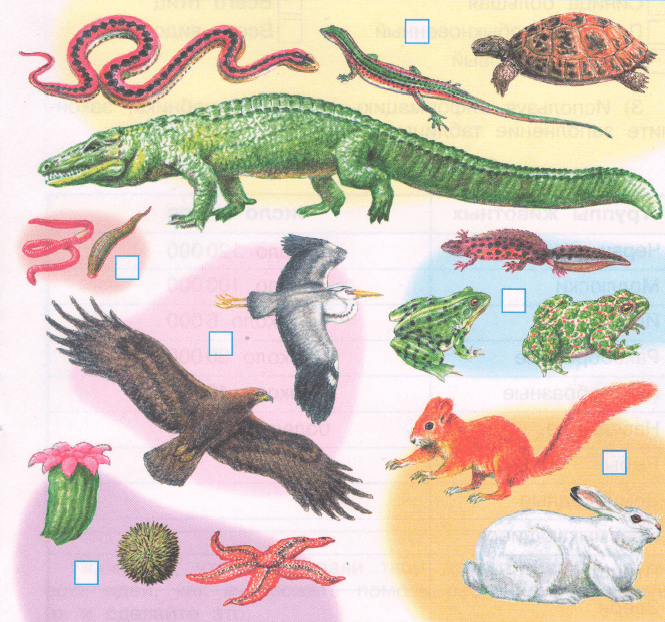 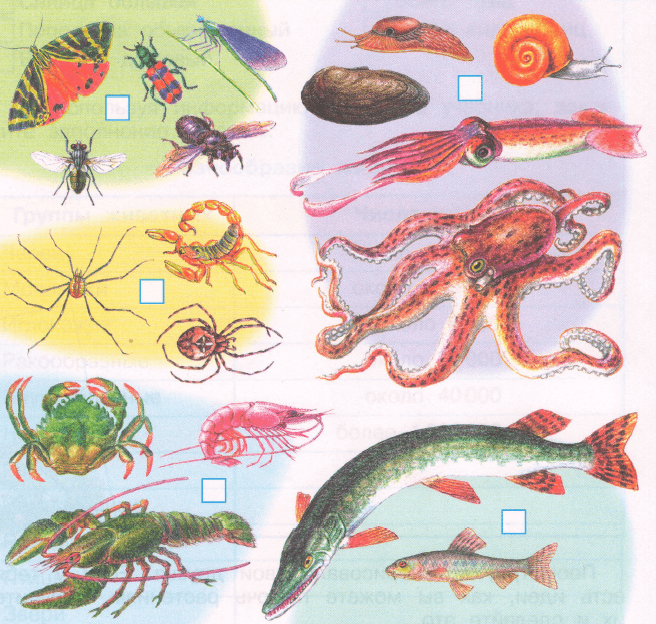 -Проверим, как вы справились с данным заданием(презентация)-Какую задачу выполнили?Оцените свою работу.-Следующее задание в рабочей тетради №3 с. 52  выполняете с использованием учебника с.93-Проверим правильность заполнения таблицы.-Какая группа животных наиболее богата видами?- В какой группе меньше всего видов?-Перечислите группы животных в порядке увеличения числа видов.-Какую учебную задачу выполнили?индивидуальная работаучащиеся выходят к доске, показывают и называют  представителей всех групп животных-научились определять группы животных, зная отличительные особенности каждой группы,  используя рисунки животныхсамооценкаучащиеся по цепочке называют числовые данныенасекомыезверизвери-иглокожие-земноводные-пресмыкающиеся-птицы-рыбы-ракообразные-паукообразные-моллюски-черви-насекомыезакрепили умение работать с таблицей, используя числовые данныеКритерии оценивания вывешиватся на доску.все      1-2     3 и болееверно   ош.    ош.формирование читательской и математической грамотности(умение находить информацию в тексте, использовать ее при ответе на вопросы)VIРефлексивно-оценочный- Над какой темой работали сегодня?-Какая цель была на уроке?-Удалось ли достигнуть поставленной цели?-Что понравилось на уроке?-Что осталось непонятным?-Оцените свою работу на уроке (метод «лесенка успеха»)-Разнообразие животных-Познакомиться с новыми группами животных, повторить ранее изученные-дасамооценка3	2	   1	первая ступенька  – я узнал новые группы животных, но не запомнил;вторая ступенька – я узнал новые группы животных, но допустил ошибки;третья  ступенька – справился с заданиями безошибочно.VIIДомашнее заданиеДифференцированное домашнее задание:кто не запомнил новые группы животных и допускал ошибки – прочитать тексты заново;кто справился безошибочно – найди в дополнительной литературе удивительные факты о животных новых изученных групп4  1235пжаивроаласкибфауналбаочкаРыбыПтицыНасекомыеЗвери(млекопитающие)Пресмыкающиеся(рептилии)Земноводные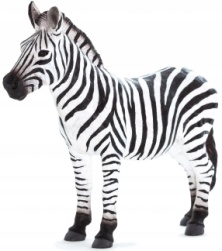 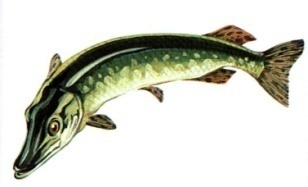 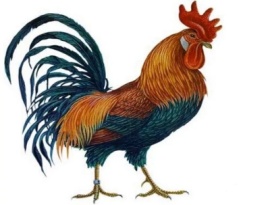 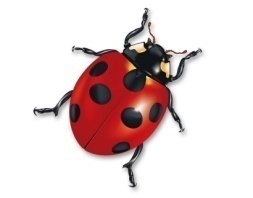 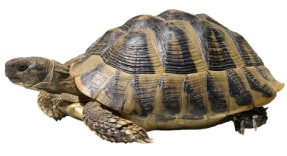 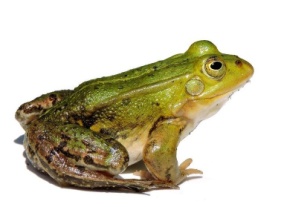 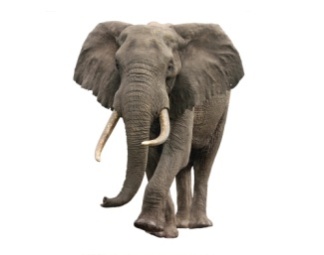 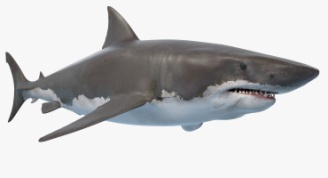 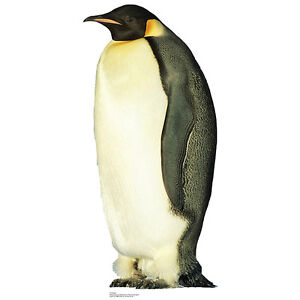 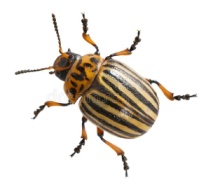 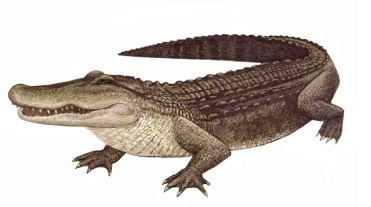 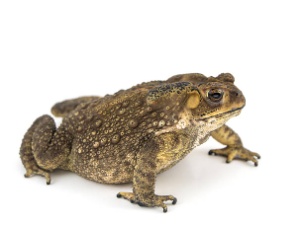 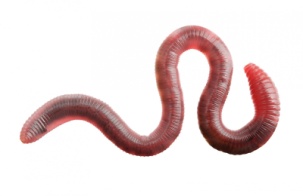 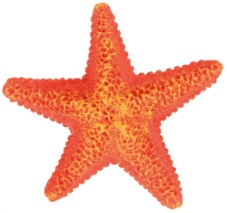 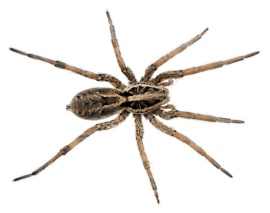 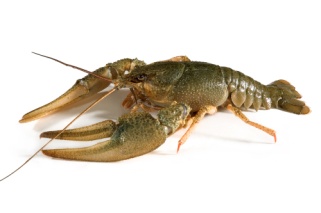 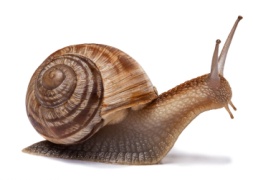 Группа – червиУ червей вытянутое мягкое тело. Некоторые из них живут в почве, например, дождевой червь. В реках и озёрах обитают пиявки. Много червей на дне морей и океанов. Некоторые черви являются паразитами, живут в других организмах и вызывают болезни. Это такие черви, как аскариды, острицы.Оформи на листе выступление.Запиши название группы.Ответь на вопросы, запиши ответ кратко:Какое тело у червей?Где они обитают?Запиши представителей данной группы.Группа – моллюскиТело моллюсков мягкое. Обычно оно защищено раковиной. К этой группе относятся слизни и улитки.  Их можно встретить в лесу, в парке. В морях обитают кальмары и осьминоги. На дне рек, озёр, морей живут двустворчатые моллюски («ракушки»). Их раковина состоит из двух половинок.Оформи на листе выступление.Запиши название группы.Ответь на вопросы, запиши ответ кратко:Какое тело у моллюсков?Где они обитают?Запиши представителей данной группы.Группа – иглокожиеКожа иглокожих покрыта твёрдыми выростами или иглами. Живут в морях и океанах, питаются мёртвыми животными, тем самым очищают водоёмы. Форма иглокожих различная: шарообразная, в виде лучей, в виде распустившихся цветков или бутонов. Малоподвижны. К иглокожим относятся: морская звезда, морской ёж, морской огурец, морская лилия.Оформи на листе выступление.Запиши название группы.Ответь на вопросы, запиши ответ кратко:Чем покрыта кожа?Какую форму имеют?Где они обитают?Запиши представителей данной группы.Группа – ракообразные Тело защищено панцирем, некоторые имеют клешни. Ракообразные – обитатели водной среды. Живут в основном в морях и океанах, в пресных водоёмах, встречаются и на суше. Представители данной группы- ценный продукт питания. В пищу используют крабов, омаров, лангустов, креветок. Раки очищают водоемы от мёртвых остатков, так как поедают их. Оформи на листе выступление.Запиши название группы.Ответь на вопросы, запиши ответ кратко:Чем защищено тело?Где они обитают?Запиши представителей данной группы.Группа – паукообразныеОбитают по всему земному шару, кроме Антарктиды. Почти все пауки – наземные животные. Исключение – паук –серебрянка, который живёт в воде. Пауки имеют 8 ног, у них нет усиков. Паукообразные – хищники.  К ним относятся: пауки, скорпионы, клещи. Скорпионы обитают в странах с тёплым и жарким климатом, могут быть опасны для человека. Пауки плетут паутину.Оформи на листе выступление.Запиши название группы.Ответь на вопросы, запиши ответ кратко:Какая отличительная особенность у паукообразных?Где они обитают?Запиши представителей данной группы.